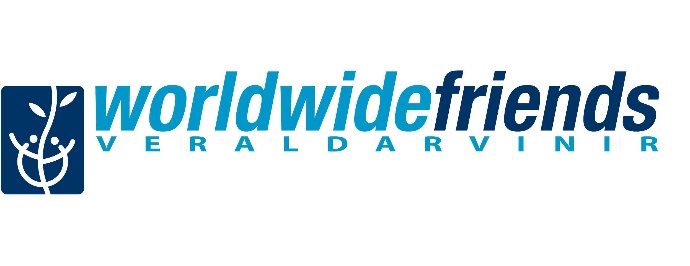 WF MTV – 01 Workcamp Leader in the East and South of IcelandMid-Term-Volunteer Placement Description:Placement in the field:  Environmental, educational and renovation Work / Group Management Number of placements: 4Location: The leaders will spend their time in Fjardabyggd in the East of Iceland and in Hveragerði which is in the south 40 km away from the capital Reykjavik. They will also have the opportunity to visit Reykjavik.“Fjarðabyggð" is an association of villages in the Eastern fjords of Iceland. It includes the towns of Eskifjörður, Fáskrúðsfjörður, Mjóifjörður, Neskaupstaður, Reyðarfjörður and Stöðvarfjörður, all tiny fishing villages with steep mountains towering just behind the houses. In this area you will see some of the features that make Iceland a unique place in the world: spectacular fjords with a rich sea life, a great variety of birdlife, and countless breathtaking hiking paths. Hveragerði is a small town of about 1,700 inhabitants that lies some 45 km east of Reykjavík. This friendly little community sits on top of a highly active geothermal field, which provides heat for hundreds of greenhouses where fruit, flowers and vegetables are produced throughout the year. Even bananas grow in these greenhouses! The name Hveragerði means ‘hot springs garden.’ Geothermal energy is Hveragerði’s lifeblood, and you probably won’t find such a natural wonder in the middle of a populated area anywhere else in the world. Nearby you will find an even more geothermally active site: Gufudalur, the lovely ‘Steam Valley’ behind the town. This whole valley is full of hot springs, geysers, mud pots, fumaroles and steaming vents.Short description of the project/projects:  The workcamp leaders will work as a team under the supervision of the project manager of the organization. They will be involved in preparing, organizing, running and evaluating nature-oriented, agricultural and environmental protection projects in Iceland. Those projects are organized with international volunteers and usually last for 2 weeks. In each group there are one or two leaders from the organization.At the beginning of the stay here, they will receive qualified training from the organisation members. This training will capacitate them to perform the projects´ activities, which vary between cleaning beaches, planting trees and different kinds of environmental-related tasks to taking care of environmental awareness campaigns. At the same time, will receive guidance in how to plan, organize and lead the projects, including topics as group management, conflict resolution, bookkeeping, development, leader roles, intercultural cooperation, motivation, etc. They will also receive practical information about planning a project, spare time activities, first aid, etc.Once the season to working on the field arrives, the work will consist in supervising and developing the projects, coordinating groups of 8 to 20 international participants staying two Weeks at a time. At the end of each camp the project coordinator will be expected to produce an evaluation of the projects and their results. Activities: Our primary activity is organizing environmental-related projects where people coming from different countries perform voluntary work. In organizing them, much emphasis has been put on making sure the volunteers see that their work is important, they help a community in need, or they work for the protection of the environment. In the meantime, they themselves form a community and get in close contact with locals as well as with other participants of the project from different cultures and nationalities. They find out about each other's habits and ways of life, also getting an insight to the problems of the area and its inhabitants. Profile of the organisation:  Veraldarvinir, Worldwide Friends (WF), was founded in 2001 as a non-profit organisation promoting nature and peace oriented activities for volunteers wanting to spend some time in Iceland. We also send local volunteers intending to have similar experiences abroad. WF aims at promoting active participation of people and its mobility, intercultural learning and voluntary service, through non-formal educational activities. The main activities offered are workcamps, seminars, local events and exchange programmes suitable both for young people and adults. 
WF is a non-profit organisation with international scope.
Salary per month:  No salaries or pocket money are paid Starting dates: 07.01.2017, 07.04.2017, 07.06.2017, 07.09.2017Duration:  Three to six MonthsFurther support from the organisation: Provides accommodation:  Yes Food is provided: Yes  Local travels: You will have the opportunity to travel all around Iceland free of charge with the scheduled minibus trips organized by WF Iceland. Int. travels: Not paidInsurance: not provided. You have to get a health and accident insurance for your stay in Iceland.Desired Profile: 22 years old +. Course of studies:  Particular field of studies or defined subjects are not set. WF would like to host someone motivated to work for an NGO promoting environmental and peace oriented activities. Linguistic skills:  English spoken and written needed. Other languages are seen as an advantage. Technical skills:  Management of basic data processing packages as Microsoft Excel and Project Management, Word, Outlook and Explorer.    Skills and competencies:  Our leaders have to be positive and highly motivated to participate in group activities. Ability to organize on her/his own initiative. Time-management skills and ability to work under time pressure during high peaks of the season.Documents to be submitted: CV and motivation letter WF MTV – 02 Workcamp Leader in WF farm in Reykjavik – sustainable livingMid-Term-Volunteer Placement Description:Placement in the field:  Environmental, agriculture and renovation Work / Group Management Number of placements: 2Location: Reykjavik is a city full of energy, just waiting for you to experience it. Powered by heat from the earth below, with ever-changing weather sweeping across the landscape, its natural features are matched by the energy of its residents. Think of the qualities of a great city - fun, culture, nature, clean air - and Reykjavik has them in spades. All the advantages of a modern, forward-looking society are complemented by the beautiful natural setting. In a country of only just over 300,000 people, the Reykjavik Capital Area has a population of about 200,000. However, since it’s the only major city in the country, Reykjavik has a lot of the amenities that you would only expect to find in a much larger center elsewhere in the world.Reykjavik is the world’s northernmost capital city and is centered on the Seltjarnarnes Peninsula. Come at the right time of year, and in favorable conditions you will see the city’s skyline silhouetted against the glowing, shimmering curtain of the aurora borealis, also known as the northern lights. Reykjavik is framed by the majestic Mt. Esja and the blue waters of Faxafloi Bay to the north, while rugged lava-fields spread to the southeast. On a clear sunny day, the Snaefellsjökull glacier glitters on the western horizon like a crystal. Short description of the project/projects:  The workcamp Leader will work under the supervision of the project manager of the organization. They will be involved in preparing, organizing, running and evaluating sustainable, art, nature-oriented and environmental protection projects in Iceland. Those projects are organized with international volunteers and usually last for 2 weeks. At the beginning of the stay here, the leader will receive qualified training from the organisation members. This training will capacitate him to perform the projects´ activities. At the same time he will receive guidance in how to plan, organize and lead the projects, including topics as group management, conflict resolution, bookkeeping, development, leader roles, intercultural cooperation, motivation, etc. He will also receive practical information about planning a project, spare time activities, first aid, etc.Once the season to working on the field arrives, the work will consist in supervising and developing the projects, coordinating groups of 8 to 15 international participants staying two Weeks at a time. At the end of each camp the leader will be expected to produce an evaluation of the projects and their results. The organization is renovating an old farmhouse in the outskirt of Reykjavik 15 km away from the capital centre. Since the creation of Worldwide Friends, the organization has been looking for the opportunity to set up a project to renovate and work in farm. The volunteers will help us with the renovation and to take care of the work in the farm. We have chickens, a walapini green house for growing herbs, tomatoes and cucumbers and a piece of land where we grow potatoes, carrots, lettuce and other types of vegetables.   Volunteers will also participate in workshops related to visual art and decoration in the farm and surrounding area. The purpose of this camp is to use the resources that Mother Earth has to offer. We will grow vegetables; collect herbs, berries, seaweed among other things. Worldwide Friends volunteers stay in our house in Sveinsstadir which is located in the outskirt of Reykjavik. This place is like a farm in the city so you can enjoy pure nature and at the same time the city life of the capital.Activities: Our primary activity is organizing environmental-related projects where people coming from different countries perform voluntary work. In organizing them, much emphasis has been put on making sure the volunteers see that their work is important, they help a community in need, or they work for the protection of the environment. In the meantime, they themselves form a community and get in close contact with locals as well as with other participants of the project from different cultures and nationalities. They find out about each other's habits and ways of life, also getting an insight to the problems of the area and its inhabitants. The volunteer will lead the following camps:Sustainable living in Reykjavik and the WF farm Other camps if needed.Profile of the organisation:  Veraldarvinir, Worldwide Friends (WF), was founded in 2001 as a non-profit organisation promoting nature and peace oriented activities for volunteers wanting to spend some time in Iceland. We also send local volunteers intending to have similar experiences abroad. WF aims at promoting active participation of people and its mobility, intercultural learning and voluntary service, through non-formal educational activities. The main activities offered are workcamps, seminars, local events and exchange programs suitable both for young people and adults. 
WF is a non-profit organisation with international scope.
Salary per month:  No salaries or pocket money are paid Starting dates: 07.01.2017, 07.04.2017, 07.06.2017, 07.09.2017Duration:  Three to six MonthsFurther support from the organisation: Provides accommodation:  Yes Food is provided: Yes  Local travels: You will have the opportunity to travel all around Iceland free of charge with the scheduled minibus trips organized by WF Iceland. Int. travels: Not paidInsurance: not provided. You have to get a health and accident insurance for your stay in Iceland.Desired Profile: 22 years old +. Course of studies:  Particular field of studies or defined subjects are not set. WF would like to host someone motivated to work for an NGO promoting environmental and peace oriented activities. Linguistic skills:  English spoken and written needed. Other languages are seen as an advantage. Technical skills:  Management of basic data processing packages as Microsoft Excel and Project Management, Word, Outlook and Explorer.    Skills and competencies:  Our leaders have to be positive and highly motivated to participate in group activities. Ability to organize on her/his own initiative. Time-management skills and ability to work under time pressure during high peaks of the season.WF MTV – 03 Photographing and journalism Workcamp LeaderMid-Term-Volunteer Placement Description:Placement in the field:  Visual art – photographing and journalism / Group Management Number of placements: 2Location: The volunteers will lead camps in Reykjavik and in the East of Iceland.Reykjavik is a city full of energy, just waiting for you to experience it. Powered by heat from the earth below, with ever-changing weather sweeping across the landscape, its natural features are matched by the energy of its residents. Think of the qualities of a great city - fun, culture, nature, clean air - and Reykjavik has them in spades. All the advantages of a modern, forward-looking society are complemented by the beautiful natural setting. In a country of only just over 300,000 people, the Reykjavik Capital Area has a population of about 200,000. However, since it’s the only major city in the country, Reykjavik has a lot of the amenities that you would only expect to find in a much larger center elsewhere in the world.Reykjavik is the world’s northernmost capital city and is centered on the Seltjarnarnes Peninsula. Come at the right time of year, and in favorable conditions you will see the city’s skyline silhouetted against the glowing, shimmering curtain of the aurora borealis, also known as the northern lights. Reykjavik is framed by the majestic Mt. Esja and the blue waters of Faxafloi Bay to the north, while rugged lava-fields spread to the southeast. On a clear sunny day, the Snaefellsjökull glacier glitters on the western horizon like a crystal. “Fjarðabyggð" is an association of villages in the Eastern fjords of Iceland. It includes the towns of Eskifjörður, Fáskrúðsfjörður, Mjóifjörður, Neskaupstaður, Reyðarfjörður and Stöðvarfjörður, all tiny fishing villages with steep mountains towering just behind the houses. In this area you will see some of the features that make Iceland a unique place in the world: spectacular fjords with a rich sea life, a great variety of birdlife, and countless breathtaking hiking paths. Short description of the project/projects:  The Workcamp leader will work under the supervision of the project manager of the organization He/she will be involved in preparing, organizing, running and evaluating projects in Iceland related to visual arts, journalism and photographing. Those projects are organized with international volunteers and usually last for 2 weeks. In each group there are one or two leaders from the organization.At the beginning of the stay here, she/he will receive qualified training from the organisation members. This training will capacitate her/him to perform the projects´ activities. At the same time he/she will receive guidance in how to plan, organize and lead the projects, including topics as group management, conflict resolution, bookkeeping, development, leader roles, intercultural cooperation, motivation, etc. She/he will also receive practical information about planning a project, spare time activities, first aid, etc.Once the season to working on the field arrives, the work will consist in supervising and developing the projects, coordinating groups of 8 to 15 international participants staying two Weeks at a time. At the end of their stay in Iceland, The project coordinator will be expected to produce an evaluation of the projects and their results. Activities: Our primary activity is organizing environmental-related projects where people coming from different countries perform voluntary work. In organizing them, much emphasis has been put on making sure the volunteers see that their work is important, they help a community in need, or they work for the protection of the environment. In the meantime, they themselves form a community and get in close contact with locals as well as with other participants of the project from different cultures and nationalities. They find out about each other's habits and ways of life, also getting an insight to the problems of the area and its inhabitants. The volunteers will lead the following camps:Photographing and Journalism in ReykjavikPhotographing and Journalism in East of IcelandLand of dreams – on the move (driving license needed for that camp) Profile of the organisation:  Veraldarvinir, Worldwide Friends (WF), was founded in 2001 as a non-profit organisation promoting nature and peace oriented activities for volunteers wanting to spend some time in Iceland. We also send local volunteers intending to have similar experiences abroad. WF aims at promoting active participation of people and its mobility, intercultural learning and voluntary service, through non-formal educational activities. The main activities offered are workcamps, seminars, local events and exchange programmes suitable both for young people and adults.  WF is a non-profit organisation with international scope.
Salary per month:  No salaries or pocket money are paid Starting dates: 07.01.2017, 07.04.2017, 07.06.2017, 07.09.2017Duration:  Three to six MonthsFurther support from the organisation: Provides accommodation:  Yes Food is provided: Yes  Local travels: You will have the opportunity to travel around Iceland free of charge with the scheduled minibus trips organized by WF Iceland. Int. travels: Not paidInsurance: not provided. You have to get a health and accident insurance for your stay in Iceland.Desired Profile: 22 years old + Course of studies:  Education in the field of journalism, photographing or graphic design.Linguistic skills:  English spoken and written needed. Other languages are seen as an advantage. Technical skills:  Management of basic data processing packages as Microsoft Excel and Project Management, Word, Outlook and Explorer.  Skills and competencies:  Our leaders have to be positive and highly motivated to participate in group activities. Ability to organize on her/his own initiative. Time-management skills and ability to work under time pressure during high peaks of the season.Documents to be submitted: CV and motivation letter WF MTV – 04 Hostel and logisticsMid-Term-Volunteer Placement Description:Placement in the field:  Taking care of the Worldwide Friends hostel in Reykjavik and the logistics.  Number of placements: 2Location: Reykjavik is a city full of energy, just waiting for you to experience it. Powered by heat from the earth below, with ever-changing weather sweeping across the landscape, its natural features are matched by the energy of its residents. Think of the qualities of a great city - fun, culture, nature, clean air - and Reykjavik has them in spades. All the advantages of a modern, forward-looking society are complemented by the beautiful natural setting. In a country of only just over 300,000 people, the Reykjavik Capital Area has a population of about 200,000. However, since it’s the only major city in the country, Reykjavik has a lot of the amenities that you would only expect to find in a much larger center elsewhere in the world.Reykjavik is the world’s northernmost capital city and is centered on the Seltjarnarnes Peninsula. Come at the right time of year, and in favorable conditions you will see the city’s skyline silhouetted against the glowing, shimmering curtain of the aurora borealis, also known as the northern lights. Reykjavik is framed by the majestic Mt. Esja and the blue waters of Faxafloi Bay to the north, while rugged lava-fields spread to the southeast. On a clear sunny day, the Snaefellsjökull glacier glitters on the western horizon like a crystal. Short description of the project/projects:  The two volunteers will work as a team under the supervision of the director of the organization. They are responsible for the sleeping bag accommodation which the organization has in the centre of Reykjavik and also in Keflavik. They control how many people stay there, and makes sure that there is a place to sleep for everybody in a comfort way. They also make sure that the premises remain safe and clean. They are also one of the first representatives of WF that our volunteers meet and their main task is to welcome the volunteers in a good way from the very first moment.They are also responsible for all food shopping for camps and volunteers in Reykjavik and organizing and guiding excursions offered by the organization. At the beginning of the stay here, they will receive qualified training from the organisation members. This training will capacitate them to perform the projects´ activities. At the same time they will receive guidance in how to plan, organize and do the project, including topics as group management, conflict resolution, bookkeeping, development, leader roles, intercultural cooperation, motivation, etc. They will also receive practical information about planning a project, spare time activities, first aid, etc.Activities: As the stay in the WF accommodation is meant to already be a part of the participants’ workcamp experience in Iceland, it is important to keep the accommodation a nice place, where volunteers like to stay and meet each other.One of the tasks is to provide and update information for the guests. First of all, some basic information is put up at a central place in the hostel, so that arriving workcampers notice that they are at the right place, and that there will be a meeting point for their workcamp. Furthermore, they surely want to know where they can buy food, change money, how much they have to pay for their stay, what house rules there are, etc. Besides these administrative tasks, an important part of the job is to keep the premises safe and clean. This involves keeping an eye to the participants’ cleaning up after themselves, as well as cleaning on a regular. Keeping the food in the kitchen in order, discarding expired food, and regularly disposing the rubbish are important tasks as well. They also have to ensure that no unauthorized person enters the premises. WF offers low costs excursions to all volunteers. The team will be responsible for organizing and offering those excursions to our volunteers. They will also join those excursions on a regular basis.The volunteers will also be responsible for the website of the organization www.wf.is and  https://www.facebook.com/WFveraldarvinir   Profile of the organisation:  Veraldarvinir, Worldwide Friends (WF), was founded in 2001 as a non-profit organisation promoting nature and peace oriented activities for volunteers wanting to spend some time in Iceland. We also send local volunteers intending to have similar experiences abroad. WF aims at promoting active participation of people and its mobility, intercultural learning and voluntary service, through non-formal educational activities. The main activities offered are workcamps, seminars, local events and exchange programmes suitable both for young people and adults. 
WF is a non-profit organisation with international scope.
Salary per month:  No salaries or pocket money are paid Starting dates: 07.01.2017, 07.04.2017, 07.06.2017, 07.09.2017Duration:  Three to Six MonthsFurther support from the organisation: Provides accommodation:  Yes Food is provided: Yes  Local travels: You will have the opportunity to travel all around Iceland free of charge with the scheduled minibus trips and excursions organized by WF Iceland. Int. travels: Not paidInsurance: not provided. You have to get a health and accident insurance for your stay in Iceland.Desired Profile: 22 years old +. Course of studies:  Particular field of studies or defined subjects are not set. WF would like to host someone motivated to work for an NGO promoting environmental and peace oriented activities. Linguistic skills:  English spoken and written needed. Other languages are seen as an advantage. Technical skills:  Management of basic data processing packages as Microsoft Excel and Project Management, Word, Outlook and Explorer.  Skills and competencies:  Our long term volunteers have to be positive and highly motivated to participate in group activities. Ability to organize on her/his own initiative. Time-management skills and ability to work under time pressure during high peaks of the season.WF MTV – 05ON THE MOVE - Art, renovation and environmental workcamp Leader Mid-Term-Volunteer Placement Description:Placement in the field:  Art, environmental and renovation work / Group Management Number of placements: 2Location: The volunteers will lead workcamps in different parts of Iceland. They will not have a special place that they can call their home but instead they will move around the island from one place to another working and resting in different places. Short description of the project/projects:  The Workcamp leaders will work under the supervision of the project manager of the organization. They will be involved in preparing, organizing, running and evaluating art, nature orientated, environmental and renovation projects in south and also the North of Iceland. Those projects are organized with international volunteers and usually last for 2 weeks. In each group there are one or two leaders from the organization. At the beginning of the stay they will receive qualified training from the organisation members. This training will capacitate her/him to perform the projects´ activities. At the same time he/she will receive guidance in how to plan, organize and lead the projects, including topics as group management, conflict resolution, bookkeeping, development, leader roles, intercultural cooperation, motivation, etc. She/he will also receive practical information about planning a project, spare time activities, first aid, etc.Once the season to working on the field arrives, the work will consist in supervising and developing the projects, coordinating groups of 8 to 15 international participants staying two Weeks at a time. At the end of their stay in Iceland, The project coordinator will be expected to produce an evaluation of the projects and their results. Activities: Our primary activity is organizing environmental-related projects where people coming from different countries perform voluntary work. In organizing them, much emphasis has been put on making sure the volunteers see that their work is important, they help a community in need, or they work for the protection of the environment. In the meantime, they themselves form a community and get in close contact with locals as well as with other participants of the project from different cultures and nationalities. They find out about each other's habits and ways of life, also getting an insight to the problems of the area and its inhabitants. The volunteers will lead workcamps in different parts of IcelandProfile of the organisation:  Veraldarvinir, Worldwide Friends (WF), was founded in 2001 as a non-profit organisation promoting nature and peace oriented activities for volunteers wanting to spend some time in Iceland. We also send local volunteers intending to have similar experiences abroad. WF aims at promoting active participation of people and its mobility, intercultural learning and voluntary service, through non-formal educational activities. The main activities offered are workcamps, seminars, local events and exchange programmes suitable both for young people and adults. WF is a non-profit organisation with international scope.
Salary per month:  No salaries or pocket money are paid Starting dates: 07.01.2017, 07.04.2017, 07.06.2017, 07.09.2017Duration:  Three to six MonthsFurther support from the organisation: Provides accommodation:  Yes Food is provided: Yes  Local travels: You will have the opportunity to travel all around Iceland free of charge with the scheduled minibus trips organized by WF Iceland. Int. travels: Not paidInsurance: not provided. You have to get a health and accident insurance for your stay in Iceland.Desired Profile: 22 years old +. Course of studies:  Particular field of studies or defined subjects are not set. WF would like to host someone motivated to work for an NGO promoting environmental and peace oriented activities. Linguistic skills:  English spoken and written needed. Other languages are seen as an advantage. Technical skills:  Management of basic data processing packages as Microsoft Excel and Project Management, Word, Outlook and Explorer.  Skills and competencies:  Our leaders have to be positive and highly motivated to participate in group activities. Ability to organize on her/his own initiative. Time-management skills and ability to work under time pressure during high peaks of the season.Documents to be submitted: CV and motivation letter WF MTV – 06 Placement officer for incoming volunteersMid-Term-Volunteer Placement Description:Placement in the field:  Administration - Working in the WF office in Reykjavik.Number of placements: 1Location: Reykjavik is a city full of energy, just waiting for you to experience it. Powered by heat from the earth below, with ever-changing weather sweeping across the landscape, its natural features are matched by the energy of its residents. Think of the qualities of a great city - fun, culture, nature, clean air - and Reykjavik has them in spades. All the advantages of a modern, forward-looking society are complemented by the beautiful natural setting. In a country of only just over 300,000 people, the Reykjavik Capital Area has a population of about 200,000. However, since it’s the only major city in the country, Reykjavik has a lot of the amenities that you would only expect to find in a much larger center elsewhere in the world.Reykjavik is the world’s northernmost capital city and is centered on the Seltjarnarnes Peninsula. Come at the right time of year, and in favorable conditions you will see the city’s skyline silhouetted against the glowing, shimmering curtain of the aurora borealis, also known as the northern lights. Reykjavik is framed by the majestic Mt. Esja and the blue waters of Faxafloi Bay to the north, while rugged lava-fields spread to the southeast. On a clear sunny day, the Snaefellsjökull glacier glitters on the western horizon like a crystal. Short description of the project/projects:  The volunteer will work under the supervision of the director of the organization. The main tasks are the following:Communicating with international partner organisations.Preparing and distributing documents concerning the placement procedure.Dealing with applications of foreign volunteers applying for placements.Initiating and looking after visa proceedings for participants.Maintaining the organisation’s databases on projects/bookings/information brochures/trainings/information sheets/others and the WF website.Answering any incoming request of participants and international partnersCollecting and controlling all payments regarding Participation Fee, Excursion, Minibus and hostelAny other administrative tasks on the request of the director.At the beginning of the stay here, they will receive qualified training from the organisation members. This training will capacitate them to perform the projects´ activities. At the same time they will receive guidance in how to plan, organize and do the project, including topics as group management, conflict resolution, bookkeeping, development, leader roles, intercultural cooperation, motivation, etc. They will also receive practical information about planning a project, spare time activities, first aid, etc.Activities: Our primary activity is organizing environmental-related projects where people coming from different countries perform voluntary work. In organizing them, much emphasis has been put on making sure the volunteers see that their work is important, they help a community in need, or they work for the protection of the environment. In the meantime, they themselves form a community and get in close contact with locals as well as with other participants of the project from different cultures and nationalities. They find out about each other's habits and ways of life, also getting an insight to the problems of the area and its inhabitants.   Profile of the organisation:  Veraldarvinir, Worldwide Friends (WF), was founded in 2001 as a non-profit organisation promoting nature and peace oriented activities for volunteers wanting to spend some time in Iceland. We also send local volunteers intending to have similar experiences abroad. WF aims at promoting active participation of people and its mobility, intercultural learning and voluntary service, through non-formal educational activities. The main activities offered are workcamps, seminars, local events and exchange programmes suitable both for young people and adults. WF is a non-profit organisation with international scope.
Salary per month:  No salaries or pocket money are paid Starting dates: 07.01.2017, 07.04.2017, 07.06.2017, 07.09.2017Duration:  Six Months or longerFurther support from the organisation: Provides accommodation:  Yes Food is provided: Yes  Local travels: You will have the opportunity to travel all around Iceland free of charge with the scheduled minibus trips and excursions organized by WF Iceland. Int. travels: Not paidInsurance: not provided. You have to get a health and accident insurance for your stay in Iceland.Desired Profile: 22 years old +. Course of studies:  Particular field of studies or defined subjects are not set. WF would like to host someone motivated to work for an NGO promoting environmental and peace oriented activities. Linguistic skills:  Fluent English spoken and written needed. Other languages are seen as an advantage. Technical skills:  Management of basic data processing packages as Microsoft Excel and Project Management, Word, Outlook and Explorer.  Skills and competencies:  Our long term volunteers have to be positive and highly motivated to participate in group activities. Ability to organize on her/his own initiative. Time-management skills and ability to work under time pressure during high peaks of the season.WF MTV – 07 The renovation teamMid-Term-Volunteer Placement Description:Placement in the field:  Renovation – Maintaining the Worldwide Friends houses.Number of placements: 4Location: “Fjarðabyggð" is an association of villages in the Eastern fjords of Iceland. It includes the towns of Eskifjörður, Fáskrúðsfjörður, Mjóifjörður, Neskaupstaður, Reyðarfjörður and Stöðvarfjörður, all tiny fishing villages with steep mountains towering just behind the houses. In this area you will see some of the features that make Iceland a unique place in the world: spectacular fjords with a rich sea life, a great variety of birdlife, and countless breathtaking hiking paths. Short description of the project/projects:  The volunteer will work under the supervision of the director of the organization and a professional carpenter. The main tasks are to maintain and renovate the houses that WF is using for the volunteers. The houses are located in different areas of the island.At the beginning of the stay here, they will receive qualified training from the organisation members. This training will capacitate them to perform the projects´ activities. At the same time they will receive guidance in how to plan, organize and do the project, including topics as group management, conflict resolution, bookkeeping, development, leader roles, intercultural cooperation, motivation, etc. They will also receive practical information about planning a project, spare time activities, first aid, etc.Activities: Our primary activity is organizing environmental-related projects where people coming from different countries perform voluntary work. In organizing them, much emphasis has been put on making sure the volunteers see that their work is important, they help a community in need, or they work for the protection of the environment. In the meantime, they themselves form a community and get in close contact with locals as well as with other participants of the project from different cultures and nationalities. They find out about each other's habits and ways of life, also getting an insight to the problems of the area and its inhabitants. Profile of the organisation:  Veraldarvinir, Worldwide Friends (WF), was founded in 2001 as a non-profit organisation promoting nature and peace oriented activities for volunteers wanting to spend some time in Iceland. We also send local volunteers intending to have similar experiences abroad. WF aims at promoting active participation of people and its mobility, intercultural learning and voluntary service, through non-formal educational activities. The main activities offered are workcamps, seminars, local events and exchange programmes suitable both for young people and adults. WF is a non-profit organisation with international scope.
Salary per month:  No salaries or pocket money are paid Starting dates: 07.01.2017, 07.04.2017, 07.06.2017, 07.09.2017Duration:  Three to six MonthsFurther support from the organisation: Provides accommodation:  Yes Food is provided: Yes  Local travels: You will have the opportunity to travel all around Iceland free of charge with the scheduled minibus trips and excursions organized by WF Iceland. Int. travels: Not paidInsurance: not provided. You have to get a health and accident insurance for your stay in Iceland.Desired Profile: 22 years old +. Course of studies:  Only volunteers with experience or education related to the topic of the camp are considered as candidates for this project.Linguistic skills:  English spoken and written needed. Other languages are seen as an advantage. Skills and competencies:  Our long term volunteers have to be positive and highly motivated to participate in group activities. Ability to organize on her/his own initiative. Time-management skills and ability to work under time pressure during high peaks of the season.WF MTV – 10 Workcamp Leader in the East of Iceland – teenage campsMid-Term-Volunteer Placement Description:Placement in the field:  Teenagers, Environmental, educational and Group Management Number of placements: 4Location: The leaders will spend their time in Fjardabyggd in the East of Iceland “Fjarðabyggð" is an association of villages in the Eastern fjords of Iceland. It includes the towns of Eskifjörður, Fáskrúðsfjörður, Mjóifjörður, Neskaupstaður, Reyðarfjörður and Stöðvarfjörður, all tiny fishing villages with steep mountains towering just behind the houses. In this area you will see some of the features that make Iceland a unique place in the world: spectacular fjords with a rich sea life, a great variety of birdlife, and countless breathtaking hiking paths. Short description of the project/projects:  The workcamp leaders will work as a team under the supervision of the project manager of the organization. They will be involved in preparing, organizing, running and evaluating our teenage workcamps which are nature-oriented and environmental protection projects. Those projects are organized with international volunteers 13 – 17 old and they last for 12 days each project. In each group there are two or three leaders from the organization.At the beginning of the stay here, they will receive qualified training from the organisation members. This training will capacitate them to perform the projects´ activities, which vary between cleaning beaches, planting trees and different kinds of environmental-related tasks to taking care of environmental awareness campaigns. At the same time, will receive guidance in how to plan, organize and lead the projects, including topics as group management, conflict resolution, bookkeeping, development, leader roles, intercultural cooperation, motivation, etc. They will also receive practical information about planning a project, spare time activities, first aid, etc.Once the season to working on the field arrives, the work will consist in supervising and developing the projects, coordinating the teenage groups of 16 to 20 international participants. At the end of each camp the project coordinator will be expected to produce an evaluation of the projects and their results. Activities: Our primary activity is organizing environmental-related projects where people coming from different countries perform voluntary work. In organizing them, much emphasis has been put on making sure the volunteers see that their work is important, they help a community in need, or they work for the protection of the environment. In the meantime, they themselves form a community and get in close contact with locals as well as with other participants of the project from different cultures and nationalities. They find out about each other's habits and ways of life, also getting an insight to the problems of the area and its inhabitants. Profile of the organisation:  Veraldarvinir, Worldwide Friends (WF), was founded in 2001 as a non-profit organisation promoting nature and peace oriented activities for volunteers wanting to spend some time in Iceland. We also send local volunteers intending to have similar experiences abroad. WF aims at promoting active participation of people and its mobility, intercultural learning and voluntary service, through non-formal educational activities. The main activities offered are workcamps, seminars, local events and exchange programmes suitable both for young people and adults. 
WF is a non-profit organisation with international scope.
Salary per month:  Pocket money of 100 euro per month will be paidStarting dates: 07.05.2017Duration:  Three to four MonthsFurther support from the organisation: Provides accommodation:  Yes Food is provided: Yes  Local travels: You will have the opportunity to travel all around Iceland free of charge with the scheduled minibus trips organized by WF Iceland. Int. travels: Not paidInsurance: not provided. You have to get a health and accident insurance for your stay in Iceland.Desired Profile: 24 years old +. Course of studies:  Particular field of studies or defined subjects are not set. WF would like to host someone motivated to work for an NGO promoting environmental and peace oriented activities.  It is important that the volunteers are interested in working with teenagers.Linguistic skills:  English spoken and written needed. Other languages are seen as an advantage. Technical skills:  Management of basic data processing packages as Microsoft Excel and Project Management, Word, Outlook and Explorer.    Skills and competencies:  Our leaders have to be positive and highly motivated to participate in group activities. Ability to organize on her/his own initiative. Time-management skills and ability to work under time pressure during high peaks of the season.Documents to be submitted: CV and motivation letter 